البيانات الشخصية:الاسم (اختياري): ......................................................................................................................الكلية: ..................................... القسم: ................................. التخصص: ...................................من فضلك أختر الخدمة التي استفدت منها من خلال وحدة مساندة وخدمات الباحثين: التدقيق اللغوي	 الخدمات الإحصائية   	 قياس التشابه          الاستشارات البحثيةثالثاً: أكتب ملاحظاتك وماهي الخدمات الجديدة التي تأمل أن تقدمها الوحدة مستقبلاً:............................................................................................................................................. ............................................................................................................................................. ............................................................................................................................................. .............................................................................................................................................      عمادة البحث العلمي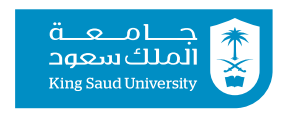 جامعة الملك سعود-عمادة البحث العلمي      عمادة البحث العلميوحدة مساندة وخدمات الباحثين      عمادة البحث العلمينموذج قياس رضا المستفيدينأولاً: الانطباع العام عن وحدة مساندة وخدمات الباحثينأولاً: الانطباع العام عن وحدة مساندة وخدمات الباحثينأولاً: الانطباع العام عن وحدة مساندة وخدمات الباحثينأولاً: الانطباع العام عن وحدة مساندة وخدمات الباحثينأولاً: الانطباع العام عن وحدة مساندة وخدمات الباحثينأولاً: الانطباع العام عن وحدة مساندة وخدمات الباحثينأولاً: الانطباع العام عن وحدة مساندة وخدمات الباحثينمالعبـــــــارةلا أوافق بشدةلا أوافقمحايدأوافقأوافق بشدة1سهولة الوصول لمكان الوحدة.2سهولة التواصل مع الوحدة عن طريق الهاتف أو البريد الالكتروني.3الاهتمام والتفاعل بإيجابية في الرد على استفساراتي.4للوحدة دور فعال في تنشيط النشر العلمي بالجامعة.5تتوفر معلومات كافية عن الوحدة وخدماتها.ثانيا: جودة الخدمات المقدمةثانيا: جودة الخدمات المقدمةثانيا: جودة الخدمات المقدمةثانيا: جودة الخدمات المقدمةثانيا: جودة الخدمات المقدمةثانيا: جودة الخدمات المقدمةثانيا: جودة الخدمات المقدمة1المرونة في التعامل وفى أوقات تقديم الخدمة.2الخدمات المقدمة ساعدتني على النشر في المجلات المصنفة في ISI.3الخدمات المقدمة تلبي احتياجاتي كباحث.4إجراءات تقديم الخدمات تتسم بالسهولة واليسر.5مستشارو الوحدة يمتلكون القدرة والكفاءة في الرد على استفساراتي.6الوقت المستغرق لإنجاز طلباتي مناسب.7نماذج تقديم الخدمات واضحة ومتاحة.